Backyard Wildlife Rhyme WorksheetFor Pre-K - K and Family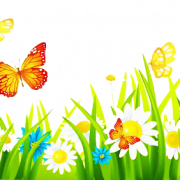 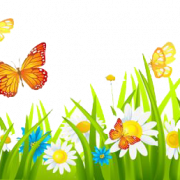 Fill in the blanks from a collection of words below to complete a page of amazing backyard wildlife facts!Look outside! It's a wonderful day.We are going to see all kind of _______ today.Look near the garden or grasses belowAnd find six-legged ______ walking all in a row.These bugs are insects. Here's how you can tell:They have a head, thorax, abdomen and ______ for smell!Look up in the trees for New Jersey's state bird.Their po-ta-to chip! call can sometimes be heard.They are bright black and yellow, and fly off in a pinch.Who's at the feeder? It's the American _______!Do you see any Cottontail Rabbits or Chipmunks around?These furry ________ can be easily found!Watch out for the flowers you get from the stores.These critters eat only plants, because they are ________.Snapping Turtles are the biggest ________ in the state.It's okay if one gets in your yard. Just wait!It might be a female  that needs to lay eggsin a hole in the soil that she digs with her ________.Everyday you might see something fantastic and new.But even at night you can _______ cool sounds too!Eastern Screech Owls that sound like a horse.Are awake at night, so they are ________ of course.Nature is all around for us to explore and see!Enjoy nature in your backyard with your _______!FAMILY		HERBIVORES		GOLDFINCHWILDLIFE 	NOCTURNAL		REPTILES	ANTENNAE		HEAR		LEGS		MAMMALS		ANTSCheck out the answer sheet when you are all done!For more information on our other programs throughout the year, please contact:The Great Swamp Outdoor Education Center247 Southern BoulevardChatham, NJ 07928Stephanie Singer – ssinger@morrisparks.netTeacher NaturalistVisit morrisparks.net for more information